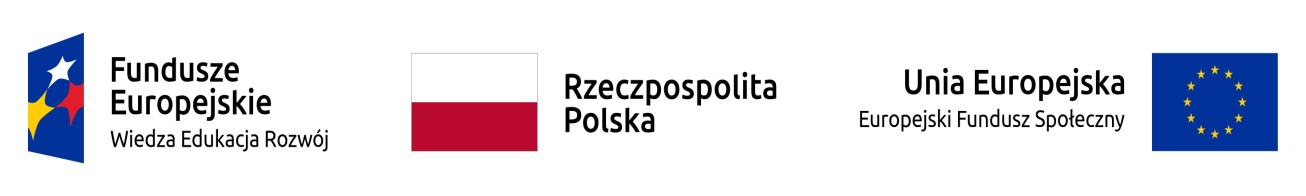 „Centrum Symulacji Medycznych kierunku Pielęgniarstwo w PWSZ im. Stanisława Staszica w Pile”Projekt współfinansowany ze środków Unii Europejskiej w ramach Europejskiego Funduszu SpołecznegoOświadczenie kandydata/kandydatki  - dot. ogłoszenia o naborze nr ……… z dnia ………..Oświadczam, że:- posiadam umiejętności do przeprowadzenia zajęć praktycznych z przedmiotu (wpisać zgodnie z wymogami w ogłoszeniu) …………………………………………………………………………………….…- tytuł zawodowy minimum magister pielęgniarstwa- czynne prawo wykonywania zawodu pielęgniarki/pielęgniarza- ………………..letnie ( doświadczenie w pracy zawodowej w (wpisać zgodnie z wymogami w ogłoszeniu) ………………………..……- przygotowanie pedagogiczne.- posiadam dobrą znajomość obsługi komputera (Word, Excel, Power Point), Internetu, baz danych oraz urządzeń biurowych i języka angielskiego – poziom komunikatywny.- posiadam/nie posiadam (niepotrzebne skreślić) specjalizacji zawodowej z dziedziny pielęgniarstwa.- posiadam/nie posiadam (niepotrzebne skreślić) kursów specjalistycznych z dziedziny pielęgniarstwa.- posiadam/nie posiadam (niepotrzebne skreślić) doświadczenia dydaktycznego w szkolnictwie wyższym- w przypadku, gdy zostanę wybrany/a, jako uczestnik projektu „Centrum Symulacji Medycznych kierunku Pielęgniarstwo w PWSZ im. Stanisława Staszica w Pile” dostarczę na wezwanie PWSZ w Pile, , wszystkie dokumenty potwierdzające spełnienie ww. wymagań.Deklaruję zawarcie w marcu 2018 r. umowy o pracę na ¼ etatu obowiązującej od 1.10.2019 r. na stanowisko Instruktora (prowadzenie zajęć z  przedmiotu (wpisać zgodnie z wymogami w ogłoszeniu) ……………………………………………………………………………  w Centrum Symulacji Medycznych.Deklaruję chęć prowadzenia zajęć metodami symulacji medycznej niskiej, pośredniej i wysokiej wierności na kierunku Pielęgniarstwo w Centrum Symulacji Medycznych (CSM) w PWSZ w Pile 
w okresie trwania projektu i w okresie trwałości, tj. co najmniej do dnia 31.12.2025 r.Data                                                        					imię i nazwisko